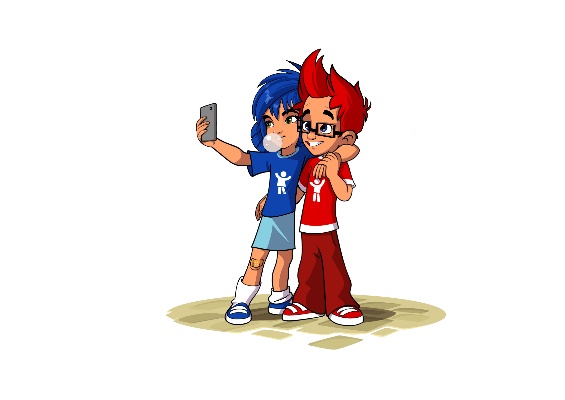 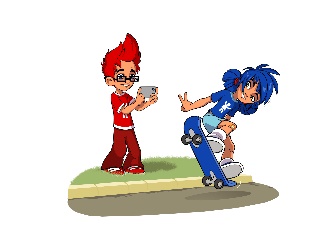 Darf ich das Bild im Internet veröffentlichen?Darf ich das Bild im Internet veröffentlichen?BeispielJa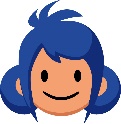 Kommt drauf an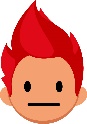 Nein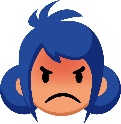 Ein Foto von deinem Haustier.X (Tiere haben kein Recht am eigenen Bild. Aber du darfst natürlich selbst entscheiden, ob du dein Haustier im Netz zeigen möchtest.Ein Handyfoto von dir und deinem besten Freund/ deiner besten Freundin.Dieses möchtest du deiner Mutter per WhatsApp schicken.X (Nur, wenn deine/n beste/n Freund/in vorher zugestimmt hat.)Ein eigenes Foto von dir.X (Du darfst selbst darüber entscheiden.)Du fotografierst gerne tolle Gebäude.Auf den Fotos sind ganz klein auch Fußgänger zu sehen.X (Die Fußgänger sind in dem Fall nur Beiwerk.)Ein Familienfoto mit 13 Personen.Du fragst alle, ob du es auch ins Netz stellen darfst und alle sagen ja, außer einer Tante.X (Denn es müssen ALLE abgebildeten Personen zustimmen)Ein Foto von dir und deiner Fußballmannschaft.Du fragst, ob alle einverstanden sind, hast aber von 2 Personen noch keine Antwort.X (Du musst erst alle Rückmeldungen abwarten, denn es könnte sein, das eine der beiden Personen nicht zustimmt.)Ein Foto von dir und deinen Freunden im Eiscafé.X (Nur, wenn alle deine Freunde, die auf dem Foto zu sehen sind, vorher zugestimmt haben.)Du triffst zufällig einen Star auf der Straße. Du fragst, ob du ein Foto mit ihm/ ihr machen darfst. Er/ sie sagt ja.X (Denn Stars sind Personen des Zeitgeschehens und das Foto ist in der Öffentlichkeit entstanden.)